Цифра 4Задание 1Возьми по 4 кубика 4 разных цветов и создай 4 цифры «4»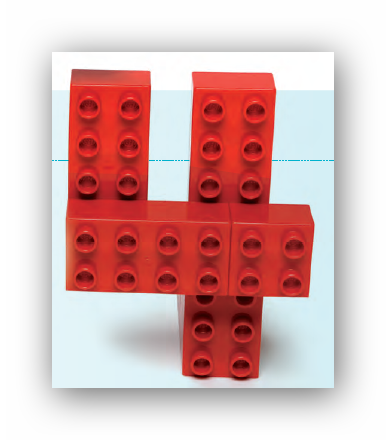 Задание 2Перед тобой макет Змейки. Собери его, как показано на рисунке и убери все детали, которых больше чем 4.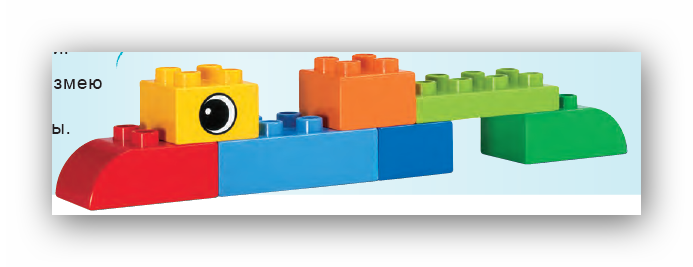 Задание 3.Цифра 4 похожа на элемент лабиринта. Соберите со своими друзьями лабиринт из цифр 4.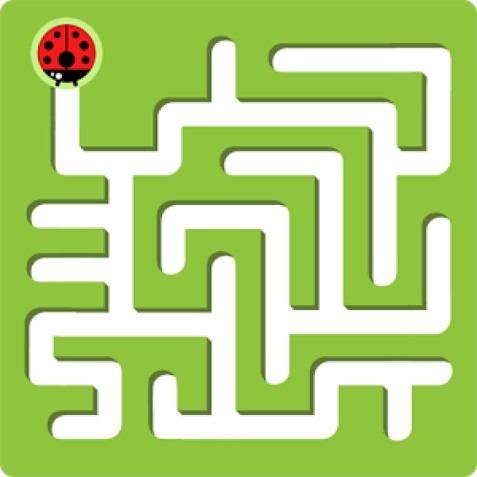 